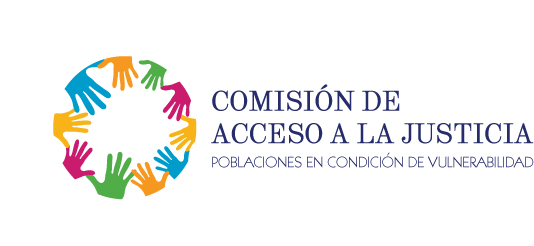 _______________________________________________________________ACTA O1-SAJPAM-2021Sesión Virtual Ordinaria - Plataforma Microsoft TeamsSubcomisión para el Acceso a la Justicia de Personas MayoresMiércoles 17 de febrero de 2021, II Audiencia_______________________________________________________________Al ser las catorce horas del miércoles diecisiete da inicio la sesión virtual de febrero de la Subcomisión para el Acceso a la Justicia de Personas Adultas Mayores, con las siguientes personas participantes:ARTICULO ITema: Incorporación de representante de AGECO a la Subcomisión de la Magister Andrea Dotta Brenes. Graduada de Licenciatura en Trabajo Social de la Universidad de Costa Rica, Magíster en Tecnología Educativa de la Universidad Estatal a Distancia, cuenta con una especialidad en Gerontología Educativa de la Universidad Mayor de Chile, actualmente es estudiante de la Maestría en Derechos Humanos y Educación para la Paz del IDELA.Desde hace 12 años trabaja para la Asociación Gerontológica Costarricense AGECO como  coordinadora del Proceso de Derechos Humanos y Proyección Social.Correo: adotta@ageco.orgTeléfono 88791184La coordinadora, Magistrada Deyanira Martínez, realiza una breve introducción de la señora Andrea Dotta Brenes y le da la cordial bienvenida.ARTICULO IITema: Exposición del Plan Nacional de Envejecimiento, por parte de doña Flor Murillo del Ministerio de Salud, coordinadora de la Comisión Nacional de Envejecimiento Saludable (CONAES) que se coordina desde el Ministerio de Salud. La señora Flor Murillo del Ministerio de Salud expone que en dicha instancia trabajan en la década de envejecimiento saludable (2020-2030), debido a la preocupación por los datos estadísticos que expone la población costarricense, pues se plantea que las personas viven más tiempo, pero no necesariamente con buena salud, sino que, al contrario, se ha visto una expansión de la morbilidad y muchas personas inician con problemas de salud desde temprana edad.SE ACUERDA:1. Se toma nota de lo expuesto por la Licda. Murillo y se agradece su exposición.  2.  Se solicitará desde esta Subcomisión para el Acceso a la Justicia de Personas Adultas Mayores los requisitos para ingresar en el programa de ciudades amigables.ARTÍCULO IIITema: Seguimiento y Ejecución del Informe de Auditoría No. 1515-115-IAC-SAEE-2020. Evaluación de la Política Institucional de Acceso a la Justicia de Personas Adultas Mayores. «Staff_type»A) Redacción propuesta de Circular que abarquen los puntos del informe en el apartado de recomendaciones. Para ejecutar en el Primer Trimestre. B) Revisión comparativa del carnet de personas adultas mayores, contra carnet de Sala Segunda y Sala Constitucional. Expone la Coordindora lo correspondiente al punto B, acerca del carnet para persona mayor. Considera que coincide con la indicación de la Auditoría, en relación con uniformar lo referente a la identificación de la persona mayor usuaria. Plantea el hallazgo de la creación de separadores en la Sala Segunda y en la Sala Constitucional.SE ACUERDA: 1. Se define que el carnet es el adecuado y responde a las Políticas Institucionales definidas. 2. Solicitar al Consejo Superior recordar a la población judicial la obligatoriedad de cumplir con los lineamientos establecidos dentro de las Políticas Institucionales. 3. Poner en conocimiento de la Auditoría Judicial acerca de este acuerdo para lo que corresponda y copia de lo solicitado al Consejo Superior.  4. La Unidad de Acceso a la Justicia remitirá las circulares emitidas al respecto de este tema. 5. La Unidad de Acceso a la Justicia coordinará con Prensa y Comunicación para reiterar cápsulas informativas en relación con este asunto.ARTÍCULO IVTema: Avances en la propuesta de Protocolo para el Acceso a la Justicia de Personas Adultas Mayores. La señora Mayela Pérez y el señor Rodolfo Brenes presentan de manera general el documento trabajado.  Consideran que es necesario completar el marco jurídico internacional.SE ACUERDA:1. La señora Mayela Pérez Delgado y el señor Rodolfo Brenes Blanco remitirán la propuesta de protocolo en un mes (18 de marzo de 2021), con el fin de que sea realimentado por las personas integrantes e incluya contenidos interdisciplinarios. La Unidad de Acceso a la Justicia se encargará de hacerlo llegar a las personas integrantes de esta subcomisión, para que en un plazo de cuatro meses se realicen las aportaciones que se consideren convenientes y retomar el tema en la sesión de junio.ARTICULO VTema: Oficio No. Solicitud de Informe Subcomisiones Gestiones para revisar y actualizar las Políticas Institucionales de Acceso, conforme la Metodología de MIDEPLAN aprobada por Corte Plena.SE ACUERDA:1.  Se responderá a la Unidad de Acceso a la Justicia en términos de que esta Subcomisión para el Acceso a la Justicia de Personas Mayores no conocía acerca de estas disposiciones y no se han emprendido acciones dirigidas a revisar, construir o actualizar las políticas de acceso a la justicia vigentes, por lo que se procederá a coordinará con la señora Flor Murillo del Ministerio de Salud, quien se propone para favorecer un proceso de capacitación que se espera pueda llevarse a cabo en la sesión de abril, con la persona de MIDEPLAN encargada de desarrollar lo referente al tema de envejecimiento.Artículo VITema: Implementación del SEVRI Comisión y Subcomisiones de Acceso a la Justicia.SE ACUERDA: 1. Se toma nota del oficio CACC-084-2021. 2. Se solicitará una capacitación a la Unidad de Control Interno para recibir la capacitación respectiva.ARTÍCULO VIITema: Despersonalización de Actas. Datos Sensibles.SE ACUERDA:Se toma nota de lo planteado por la Unidad de Acceso a la Justicia y se determina que a partir de este momento se efectuará un proceso de despersonalización de las actas de la Subcomisión para el Acceso a la Justicia de Personas Adultas Mayores antes de publicarlas en el sitio web de la Comisión de Acceso a la Justicia.ARTÍCULO VIIITema: Construcción de la Política de Persecución Penal con especial énfasis en personas con discapacidad y personas adultas mayores.La señora Pérez Delgado informa que el Ministerio Público está desarrollando el proyecto de construcción de la Política de Persecución Penal con especial énfasis en Personas con Discapacidad y Adultas Mayores.SE ACUERDA:Se toma nota de lo expuesto por la señora Mayela Pérez Delgado acerca del trabajo del Ministerio Público en la construcción de una Política de Persecución Penal con especial énfasis en Personas con Discapacidad y Personas Adultas Mayores.Al ser las dieciséis horas con cuarenta y cinco minutos finaliza la sesión.NombrePresenteAusenteDeyanira Martínez Bolivar, Magistrada, CoordinadoraXCindy Campos CotoXMayela Pérez DelgadoXEricka Chavarría AstorgaXKarla Vanessa SanchoXGabriel Quirós CalderónXMelissa Benavides VíquezXAndrea Dotta BrenesXMileidy García SolanoXRodolfo Brenes BlancoXRuth Bermúdez MolinaXMauren Arias GutiérrezFlor Murillo RodríguezXLupita Chaves Cervantes XRebeca Ramírez CorralesXYolanda Mora ArtaviaXLeida Hernández GutiérrezX